	Informer et accompagner les professionnels de l’éducation 	CYCLES 2 3 4ÉDUCATION PHYSIQUE ET SPORTIVELes ressources pour construire l’enseignementChamp d’apprentissage « S’exprimer devant les autres par une prestation artistique ou acrobatique »Danse : repères d’évaluation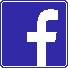 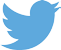 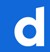 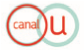 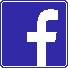 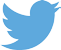 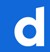 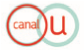 Retrouvez Éduscol sureduscol.education.fr/ressources-2016 - Ministère de l’Éducation nationale, de l’Enseignement supérieur et de la Recherche - Mars 20161ATTENDUS DE FIN DE CYCLEATTENDUS DE FIN DE CYCLEFocalisation sur l’attendu : « Réaliser en petit groupe une séquence à visée artistique destinée à être appréciée et à émouvoir »SD2 / CG2: « Méthodes et outils pour apprendre » 2.2 Coopération et réalisation de projets.CE QU’IL Y A  À APPRENDREUtiliser son corps de manière plus fine, contrôlée, ressentie. Utiliser le pouvoir expressif du corps de différentes façons.Mobiliser son imaginaire pour créer une phrase chorégraphique.Occuper différents rôles : chorégraphe et danseur.S’engager dans un travail collectif.Structurer le numéro autour d’un début – un déroulement – une fin.Accepter certaines règles de fonctionnement au sein du groupe.Accepter la parole de chacun et donner son avis.Accepter le regard des autres et maîtriser ses émotions.Utiliser son corps de manière plus fine, contrôlée, ressentie. Utiliser le pouvoir expressif du corps de différentes façons.Mobiliser son imaginaire pour créer une phrase chorégraphique.Occuper différents rôles : chorégraphe et danseur.S’engager dans un travail collectif.Structurer le numéro autour d’un début – un déroulement – une fin.Accepter certaines règles de fonctionnement au sein du groupe.Accepter la parole de chacun et donner son avis.Accepter le regard des autres et maîtriser ses émotions.ÉTAPES ET REPÈRES DE PROGRESSIONÉtape 1 : objectifs d’apprentissage non atteints (palier 1)Les élèves mettent beaucoup de temps dans le choix des mots et ne parviennent pas dans le temps imparti à créer une phrase.Étape 2 : objectifs d’apprentissage partiellement atteints (palier 2)Les élèves parviennent au choix des mots mais ont des difficultés à créer un mouvement par mot (mime).Étape 3 : objectifs d’apprentissage atteints (palier 3)La phrase chorégraphique est choisie et construite avec les apports de chacun (souvent un ou deux élèves pilotent la construction et donnent le maximum d’idées de création).Étape 4 : objectifs d’apprentissage dépassés (palier 4)Tous les avis sont pris en compte et cumulés pour construire et réaliser la phrase. Les consignes et le temps imparti sont respectés.Étape 1 : objectifs d’apprentissage non atteints (palier 1)Les élèves mettent beaucoup de temps dans le choix des mots et ne parviennent pas dans le temps imparti à créer une phrase.Étape 2 : objectifs d’apprentissage partiellement atteints (palier 2)Les élèves parviennent au choix des mots mais ont des difficultés à créer un mouvement par mot (mime).Étape 3 : objectifs d’apprentissage atteints (palier 3)La phrase chorégraphique est choisie et construite avec les apports de chacun (souvent un ou deux élèves pilotent la construction et donnent le maximum d’idées de création).Étape 4 : objectifs d’apprentissage dépassés (palier 4)Tous les avis sont pris en compte et cumulés pour construire et réaliser la phrase. Les consignes et le temps imparti sont respectés.eduscol.education.fr/ressources-2016 - Ministère de l’Éducation nationale, de l’Enseignement supérieur et de la Recherche - Mars 20162	CYCLE          I  ÉDUCATION PHYSIQUE ET SPORTIVE  I 3	les ressources pour construire l’enseignementChamp d’apprentissage « S’exprimer devant les autres par une prestation artistique ou acrobatique »ATTENDUS DE FIN DE CYCLECOMPÉTENCE ATTENDUERÈGLES CONSTITU-TIVES DES MODALITÉS D’ÉVALUATIONMobiliser son imaginaire pour créer du sens et de l’émotion, dans des prestations collectives qui impliquent de coopérer pour construire ensemble.COMPÉTENCE ATTENDUERÈGLES CONSTITU-TIVES DES MODALITÉS D’ÉVALUATIONEn prenant en compte les avis et les choix de chacun, construire une phrase chorégraphique identique au groupe à l’aide d’inducteurs (liste de mots) sur le thème  de la magie. Respect du temps imparti et des 10 mots (imposés possibles, passage au sol, saut, statue à déconstruire…).